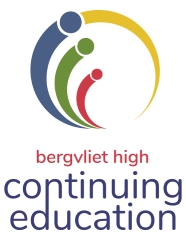 GRADE 12 REVISION SCHOOL 2024: REGISTRATION FORMTo register for a course, place a tick in the course selection column. Surname                                                              First NameSurname                                                              First NameSchoolSchoolTelephone (H)                                   (Cell)   E-Mail E-MailName of CourseCourse FeeCourse selectionTotal AmountMathsR       640Maths Literacy640Afrikaans640Physical Science640Business Studies640Life Sciences640English640Geography640Accounting640Pay it Forward – Sponsor a Learnerany amount TOTAL AMOUNT PAYABLETOTAL AMOUNT PAYABLETOTAL AMOUNT PAYABLEEFT payments should be made payable to BERGVLIET HIGH SCHOOL (banking details below)EFT payments should be made payable to BERGVLIET HIGH SCHOOL (banking details below)EFT payments should be made payable to BERGVLIET HIGH SCHOOL (banking details below)EFT payments should be made payable to BERGVLIET HIGH SCHOOL (banking details below)I have read and accept the Registration and General Information in this C.E.P. Prospectus: I have read and accept the Registration and General Information in this C.E.P. Prospectus: I have read and accept the Registration and General Information in this C.E.P. Prospectus: I have read and accept the Registration and General Information in this C.E.P. Prospectus: Signed: ________________________________________________Signed: ________________________________________________Signed: ________________________________________________Signed: ________________________________________________The following forms of payment are acceptable: Debit card, Credit card, EFT or Direct Deposit at the bank. EFTs are the preferable form of payment.DIRECT BANKING DETAILS:  Please e-mail this registration form along with proof of payment to: kmiles@bhs.org.za  ABSA Bank,   Account Name: Bergvliet High School  Current Account No:  4078183123      Branch Code:  632005       Reference:    CEP + YOUR FULL NAME.Alternatively, you may register in person (card payments only) at the School on weekdays during the school term, from 08:30 – 15:30.  Registration Queries:  Contact the CEP Office:  021 713 7999 or Katharine Miles:  082 409 2195/ kmiles@bhs.org.za